Subag Humas dan TU 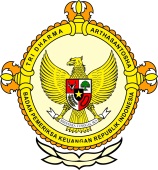       									              BPK Pwk. Prov. Sulawesi TengahTahun :									Bulan :                                                                        		                                                                               Tanggal : 									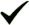 Entitas :Piutang pajak kota palu capai RP 25 miliar by NikoDecember 16, 2016Palu, Metrosulawesi.com - Ketua Fraksi PDI-Perjuangan DPRD Kota Palu Joppy Alvin Kekung meminta Pemerintah Kota (Pemkot) Palu, khususnya dinas terkait untuk segera menyelesaikan tunggakan piutang pajak daerah. Menurutnya, hal itu akan sangat membantu meningkatkan Pendapatan Asli Daerah (PAD).
“Pemerintah Kota (Pemkot) harus tegas menuntaskan piutang pajak daerah. Sebab, jika piutang pajak dapat diselesaikan, otomatis berdampak pada bertambahnya pendapatan daerah,” kata Joppy di Palu, Kamis, 15 Desember 2016.
Joppy mengatakan berdasarkan laporan keuangan Pemkot Palu, piutang pajak daerah yang belum tertagih sejak  tahun 2015 mencapai  Rp25 miliar. 
“Padahal, seharusnya piutang ini adalah pajak yang harusnya masuk ke kas daerah,” katanya, Kamis 15 desember 2016.
Joppy menyebutkan sebagian besar piutang yang belum tertagih adalah Pajak Bumi dan Bangunan (PBB). 
“Kondisi ini menunjukan kesadaran masyarakat membayar PBB masih rendah. Olehnya, ini merupakan tugas SKPD terkait untuk dapat menggenjot masyarakat Kota Palu senantiasa melakukan pembayaran PBB tepat waktu,” jelasnya. 
Selain itu, kata Joppy, hal ini membuktikan setoran pendapatan dari PBB di Kota Palu tidak maksimal. 

“Olehnya, Pemkot Palu sebaiknya meniru  sistem kebijakan soal PBB Pemkot Balikpapan,” sarannya.

Kata dia, untuk menuntaskan tunggakan piutang PBB, Pemkot Balikpapan memberikan diskon kepada masyarakat jika membayar piutang PBBnya. 
“Yaitu tunggakan piutang PBB satu sampai dua tahun diberi diskon 20 persen, tiga tahun 50 persen. Dengan adanya  pemberian  diskon oleh pemerintah, masyarakat tentu  antusias  membayar piutang PBBnya,” akunya.
Joppi meminta, Pemkot melalui SKPD terkait mampu melakukan terobosan kreatif  untuk menuntaskan piutang PBB masyarakat, salah satunya dengan melakukan pengurangan pembayaran piutang PBB tersebut. 
“Dipastikan, jika hal ini dilakukan, masyarakat akan antusias membayar piutang  PBBnya,” ucapnya. 


Editor : M Yusuf BJ2016MEDIAMetrosulawesi 123456789101112  12345678910111213141516171819202122232425262728293031ProvinsiPaluDonggalaTolitoliBuolSigiMorowali UtaraParigi MoutongPosoMorowaliTojo Una-unaBanggaiBanggai KepulauanBanggai Laut